Консультация для родителей по музыкальному воспитанию«Музыка на кухне»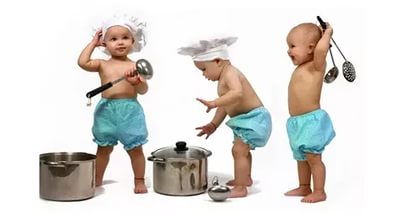 Во время самостоятельной деятельности или игры малыши пробуют извлекать звуки из тех инструментов, на которых играют взрослые, либо стремятся найти для этого «нечто подходящее». Даже кухонная утварь может стать для них музыкальным инструментом.Сыновья и дочки с удовольствием исполняют разученные в детском саду на музыкальных занятиях произведения, и, что необходимо отметить, верно, воспроизводят движения педагога, играющего на настоящем музыкальном инструменте – фортепиано? Такие первые подражания и самостоятельные опыты со звуком необходимо во что бы то ни стало поощрять, так как с помощью данных действий ребенок активнее познает окружающий его мир. Превосходно, если родители поддержат эти начинания маленьких музыкантов.Начнём с обыкновенных ложек, лучше всего, если дома найдется пара деревянных.Ложки зажимают между пальцами в одной руке и ударяют ими в нужном ритме о ладонь другой руки. Для малышей приемлем вариант, когда каждая ложка находится в отдельной руке.Из кастрюли, верх которой туго обтянут плотным полиэтиленом, получится барабан.Также, можно подвесить на верёвке алюминиевые кастрюльки и ковшики и бить по ним ложкой. Если не колотить, что есть силы, то получится прекрасный ударный инструмент.Попробуйте спеть вместе с ребёнком его любимую песню в сопровожденииэтих «музыкальных инструментов».Кроме того, в магазинах имеются различные музыкальные игрушки, в том числе и с заданной мелодией. Разумеется, необязательно иметь у себя дома все музыкальные инструменты – игрушки, но многие дети пользуются металлофоном или барабаном, погремушками и пр.                  Игры на кухне для малышей.«Разве можно малышу играть на кухне! Там опасности поджидают со всех сторон! Ножи — плита — стекло — осколки» и так далее и тому подобное. Мы ответим — можно! Можно и нужно! Игры, которые мы предлагаем развивают мелкую моторику малыша, а от уровня развития мелкой моторики напрямую зависит и умственное развитие и речь. А где развивать вкусовые рецепторы и пищевые привычки, как не на кухне? Это очень весело, интересно, познавательно и позволяет ни на минутку не расставаться с мамой, которая не отрываясь от домашних дел, развивает своё чадо лучше любого специального центра.Начнем с того, что не молчим. Самым маленьким деткам, с самого рождения, рассказываем и показываем любое свое действие (я беру ложку, я мешаю суп, накрываю кастрюлю крышкой., а еще пойте, читайте стихи, главное весело и с энтузиазмом. Общение развивает речь малыша и очень хорошо обогащает его активный и пассивный словарь. Даем пробовать пищу — пюре, кусочек котлетки, кусочек фрукта. Попросите оценить его вкус, аромат. Понравилось ли или нет? Почему и как исправить? Научите ребенка угадывать продукт с закрытыми глазами, только по вкусу.Детям постарше можно давать поручения почистить яйца, подать необходимые продукты или посуду. Детки растут — задания усложняются — помыть ложки, открыть воду, лепить пирожки или вырезать печенье.Важно не забывать о безопасности — научите малыша осторожно вести себя на кухне. Для начала, каждый раз напоминайте ему об этом, а со временем это превратится в привычку и в помощь Вам будет маленький поварёнок. Сшейте фартук по росту, косынку или шапочку на волосы и вперед, к настоящим играм на кухне!1. Игры с посудой. Наборы пластиковых мисок или цветных контейнеров, которые можно соотносить по размеру, учить цвета или слушать как гремят и шуршат в них крупы или сахар. А еще можно строить башни и мосты, города и целые страны, делать любимых героев и игрушки, вместе с ребенком попутешествуйте в его фантазиях. Да, кстати, барабаны из кастрюль еще никто не отменял. Громковато, конечно, но неимоверно весело!2. Рисуем на манке! Вы знаете, что если водить пальчиком по подносу с манной крупой можно нарисовать всё что угодно? А дети это знают. Знают и хотят проэкспериментировать. Не отказывайтесь от такого удовольствия и Вы, обязательно попробуйте!3. Поиграем в Золушку. Смешайте фасоль и горох и попросите Вашего маленького помощника отделить одно от другого. А как отделить рис от манки? Вооружите золушку маленьким ситечком и задание выполнено!4. Украшаем тарелку. Нарежте дольками или ломтиками фрукты или овощи, мясо и т. д. Попросите поваренка выложить из этого «богатства» картину, а может мамин портрет?5. Кот Апельсин. Вы знаете, что груша похожа на кита или мышку? А из огурца можно сделать крокодила или прекрасную лилию? Посмотрите на еду глазами ребенка и вместе с ребенком Вы еще не то придумаете.6. Игры с водой. Выловить редиску из миски с водой или налить молоко из бутылки в кружку, насыпать соль, сахар или пищевые красители в стакан, наблюдать и делать выводы не каждый сможет. Доверьте это Вашему малышу и любуйтесь огоньком в глазах и довольной, гордой улыбкой своего чада.7. Бусы из макарон. Чем не бусины раскрашеные макароны? Украшение и для дочки и для мамы и для куклы.8. Картины из фасоли. В размазанный по листу картона пластилин вдавливаем горошины, фасоль, рис и т.  д. Благодатный материал для шедевров, которые будут радовать глаз долгие годы.9. Зимний лес. Капустый лист, обычный капустный лист может стать кисточкой для Вашеко ребенка. Раскрашиваем его и прикладываем к листу бумаги — если «вверх короной» - то голые ветки дерева, или осенний пейзаж, а если вниз - то роскошная зимняя ель. Осталось несколько штрихов и капустный лес готов!Только представьте, сколько веселых игр, новых знаний и опыта ждут вас с малышом на кухне, на Вашей новой, общей, открытой, полной красок и любви кухне!С уважением: Елена Владимировна.